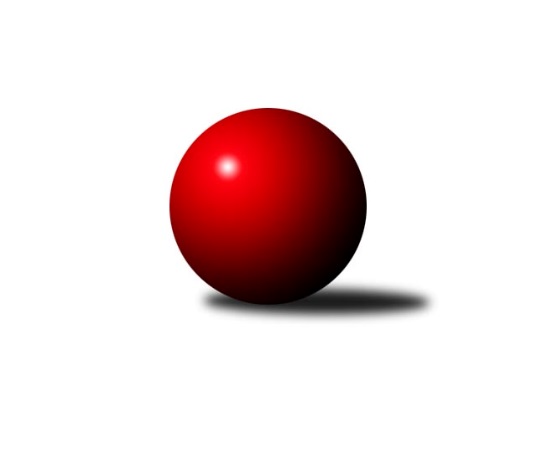 Č.20Ročník 2016/2017	16.2.2017Nejlepšího výkonu v tomto kole: 2576 dosáhlo družstvo: SK Meteor Praha AMistrovství Prahy 1 2016/2017Výsledky 20. kolaSouhrnný přehled výsledků:SK Meteor Praha A	- SK Žižkov Praha C	12:4	2576:2480		14.2.KK Slavia Praha B	- SK Žižkov Praha B	4:12	2445:2522		14.2.SK Uhelné sklady Praha B	- TJ Praga Praha A	6:10	2506:2529		14.2.KK Dopravní podniky Praha A	- TJ Astra Zahradní Město A	4:12	2265:2384		15.2.PSK Union Praha B	- Sokol Kobylisy A	10:6	2356:2353		15.2.VSK ČVUT Praha A	- SK Uhelné sklady Praha A	4:12	2396:2509		16.2.SC Radotín A	- TJ Sokol Rudná A	16:0	2462:2190		16.2.Tabulka družstev:	1.	TJ Praga Praha A	20	15	1	4	210 : 110 	 	 2483	31	2.	SC Radotín A	19	14	0	5	216 : 88 	 	 2510	28	3.	SK Uhelné sklady Praha A	19	13	1	5	188 : 116 	 	 2399	27	4.	VSK ČVUT Praha A	19	10	2	7	165 : 139 	 	 2469	22	5.	TJ Astra Zahradní Město A	18	10	1	7	150 : 138 	 	 2424	21	6.	SK Meteor Praha A	19	10	0	9	160 : 144 	 	 2403	20	7.	SK Žižkov Praha B	19	9	2	8	148 : 156 	 	 2404	20	8.	Sokol Kobylisy A	18	9	0	9	153 : 135 	 	 2401	18	9.	KK Konstruktiva Praha  C	18	8	0	10	140 : 148 	 	 2454	16	10.	TJ Sokol Rudná A	18	7	0	11	131 : 157 	 	 2363	14	11.	SK Žižkov Praha C	19	6	2	11	127 : 177 	 	 2406	14	12.	KK Dopravní podniky Praha A	19	7	0	12	113 : 191 	 	 2265	14	13.	PSK Union Praha B	19	6	1	12	115 : 189 	 	 2369	13	14.	KK Slavia Praha B	18	6	0	12	106 : 182 	 	 2343	12	15.	SK Uhelné sklady Praha B	18	5	0	13	118 : 170 	 	 2344	10Podrobné výsledky kola:	 SK Meteor Praha A	2576	12:4	2480	SK Žižkov Praha C	Pavel Plachý	 	 210 	 212 		422 	 0:2 	 426 	 	198 	 228		Jaromír Fabián	Josef Jurášek	 	 194 	 176 		370 	 0:2 	 414 	 	186 	 228		Petr Opatovský	Josef Kučera	 	 244 	 202 		446 	 2:0 	 429 	 	207 	 222		Pavel Váňa	Zdeněk Barcal	 	 222 	 224 		446 	 2:0 	 414 	 	205 	 209		Tomáš Kazimour	Josef Tesař	 	 238 	 206 		444 	 2:0 	 392 	 	189 	 203		Tomáš Pokorný	Jindra Pokorná	 	 214 	 234 		448 	 2:0 	 405 	 	194 	 211		Hana Křemenovározhodčí: Nejlepší výkon utkání: 448 - Jindra Pokorná	 KK Slavia Praha B	2445	4:12	2522	SK Žižkov Praha B	Tomáš Rybka	 	 205 	 223 		428 	 2:0 	 416 	 	208 	 208		Karel Bubeníček	Milan Mareš st.	 	 201 	 204 		405 	 0:2 	 441 	 	225 	 216		Jan Neckář	Tomáš Tejnor	 	 168 	 157 		325 	 0:2 	 396 	 	200 	 196		Evžen Bartaloš	Jiří Tala	 	 207 	 223 		430 	 2:0 	 409 	 	207 	 202		Anna Sailerová	Lidmila Fořtová	 	 217 	 198 		415 	 0:2 	 416 	 	210 	 206		Miloslav Všetečka	Pavel Forman	 	 216 	 226 		442 	 0:2 	 444 	 	234 	 210		Martin Lukášrozhodčí: Nejlepší výkon utkání: 444 - Martin Lukáš	 SK Uhelné sklady Praha B	2506	6:10	2529	TJ Praga Praha A	Miroslav Míchal	 	 225 	 222 		447 	 2:0 	 427 	 	219 	 208		David Kašpar	Adam Rajnoch	 	 207 	 211 		418 	 0:2 	 454 	 	235 	 219		Pavel Janoušek	Petr Štich	 	 213 	 183 		396 	 0:2 	 416 	 	201 	 215		Petr Kašpar	Markéta Míchalová	 	 224 	 212 		436 	 2:0 	 421 	 	202 	 219		Michal Bartoš	Petr Míchal	 	 218 	 200 		418 	 2:0 	 379 	 	188 	 191		Jaroslav Kourek	Roman Tumpach	 	 203 	 188 		391 	 0:2 	 432 	 	212 	 220		Rostislav Kašparrozhodčí: Nejlepší výkon utkání: 454 - Pavel Janoušek	 KK Dopravní podniky Praha A	2265	4:12	2384	TJ Astra Zahradní Město A	Jaroslav Vondrák	 	 208 	 204 		412 	 2:0 	 379 	 	154 	 225		Radek Fiala	Petr Soukup	 	 177 	 182 		359 	 0:2 	 392 	 	208 	 184		Tomáš Doležal	Štěpán Kandl	 	 164 	 193 		357 	 0:2 	 389 	 	191 	 198		Tomáš Hroza	Anna Neckařová	 	 177 	 178 		355 	 0:2 	 421 	 	213 	 208		Marek Šveda	Jan Novák	 	 183 	 209 		392 	 2:0 	 386 	 	183 	 203		Jaroslav Dryák	Jiří Ludvík	 	 185 	 205 		390 	 0:2 	 417 	 	230 	 187		Daniel Veselýrozhodčí: Nejlepší výkon utkání: 421 - Marek Šveda	 PSK Union Praha B	2356	10:6	2353	Sokol Kobylisy A	Pavel Moravec	 	 198 	 192 		390 	 0:2 	 418 	 	207 	 211		Lubomír Chudoba	Jarmila Fremrová	 	 176 	 202 		378 	 2:0 	 372 	 	183 	 189		Ladislav Kroužel	Michal Vorlíček	 	 208 	 183 		391 	 2:0 	 367 	 	203 	 164		Vladimír Kohout	Pavlína Kašparová	 	 197 	 213 		410 	 2:0 	 395 	 	188 	 207		Jaroslav Žítek	Martin Khol	 	 198 	 200 		398 	 0:2 	 401 	 	209 	 192		Karel Mašek	Pavel Kantner	 	 193 	 196 		389 	 0:2 	 400 	 	208 	 192		Pavel Červinkarozhodčí: Nejlepší výkon utkání: 418 - Lubomír Chudoba	 VSK ČVUT Praha A	2396	4:12	2509	SK Uhelné sklady Praha A	Jiří Škoda	 	 183 	 195 		378 	 0:2 	 435 	 	202 	 233		Martin Novák	Adam Vejvoda	 	 194 	 226 		420 	 2:0 	 388 	 	168 	 220		Zbyněk Sedlák *1	Miroslav Kochánek	 	 181 	 179 		360 	 0:2 	 443 	 	234 	 209		Tomáš Dvořák	Tomáš Kuneš	 	 215 	 178 		393 	 0:2 	 424 	 	227 	 197		Miroslav Kopal	Milan Vejvoda	 	 207 	 214 		421 	 2:0 	 377 	 	181 	 196		Bohumil Bazika	Jiří Piskáček	 	 223 	 201 		424 	 0:2 	 442 	 	216 	 226		Jan Hloušekrozhodčí: střídání: *1 od 51. hodu Miroslav PlachýNejlepší výkon utkání: 443 - Tomáš Dvořák	 SC Radotín A	2462	16:0	2190	TJ Sokol Rudná A	Vladimír Zdražil	 	 179 	 239 		418 	 2:0 	 388 	 	201 	 187		Pavel Strnad	Robert Asimus	 	 191 	 248 		439 	 2:0 	 336 	 	175 	 161		Jiří Spěváček	Martin Pondělíček	 	 199 	 218 		417 	 2:0 	 369 	 	189 	 180		Karel Novotný	Radek Pauk	 	 195 	 200 		395 	 2:0 	 372 	 	189 	 183		Vlastimil Bachor	Pavel Dvořák	 	 180 	 203 		383 	 2:0 	 371 	 	185 	 186		Petr Zelenka	Petr Dvořák	 	 190 	 220 		410 	 2:0 	 354 	 	182 	 172		Jaromír Bokrozhodčí: Nejlepší výkon utkání: 439 - Robert AsimusPořadí jednotlivců:	jméno hráče	družstvo	celkem	plné	dorážka	chyby	poměr kuž.	Maximum	1.	Michal Ostatnický 	KK Konstruktiva Praha  C	433.27	292.5	140.8	2.7	8/8	(483)	2.	Pavel Červinka 	Sokol Kobylisy A	433.07	294.2	138.9	2.4	9/10	(476)	3.	Martin Pondělíček 	SC Radotín A	432.78	292.0	140.8	4.6	10/10	(471)	4.	Rostislav Kašpar 	TJ Praga Praha A	432.30	286.3	146.0	2.8	10/10	(473)	5.	Petr Tepličanec 	KK Konstruktiva Praha  C	432.25	290.0	142.3	2.9	8/8	(476)	6.	Adam Vejvoda 	VSK ČVUT Praha A	429.86	292.4	137.4	4.9	7/8	(483)	7.	Martin Lukáš 	SK Žižkov Praha B	425.76	293.8	132.0	4.7	9/10	(494)	8.	Milan Komorník 	TJ Praga Praha A	424.54	286.2	138.3	5.3	9/10	(448)	9.	Pavel Forman 	KK Slavia Praha B	423.00	287.4	135.6	4.0	8/9	(459)	10.	Miloslav Všetečka 	SK Žižkov Praha B	422.81	288.3	134.5	4.5	8/10	(482)	11.	Karel Mašek 	Sokol Kobylisy A	422.76	291.6	131.2	6.4	10/10	(484)	12.	Jiří Piskáček 	VSK ČVUT Praha A	422.63	295.2	127.4	7.8	8/8	(461)	13.	Karel Hybš 	KK Konstruktiva Praha  C	422.16	293.2	129.0	5.2	8/8	(465)	14.	Robert Asimus 	SC Radotín A	419.43	288.3	131.1	4.9	10/10	(448)	15.	Pavel Janoušek 	TJ Praga Praha A	419.21	286.7	132.5	5.5	9/10	(454)	16.	Jaroslav Kourek 	TJ Praga Praha A	418.45	283.4	135.0	4.6	9/10	(478)	17.	Vlastimil Bočánek 	SK Uhelné sklady Praha B	418.40	290.1	128.3	5.3	5/7	(461)	18.	David Kašpar 	TJ Praga Praha A	418.21	288.2	130.0	6.4	10/10	(448)	19.	Pavel Váňa 	SK Žižkov Praha C	417.99	284.0	134.0	5.3	8/8	(469)	20.	Vladimír Zdražil 	SC Radotín A	417.76	286.0	131.7	6.0	10/10	(450)	21.	Pavel Plachý 	SK Meteor Praha A	417.57	289.6	128.0	5.5	8/8	(467)	22.	Petr Dvořák 	SC Radotín A	417.17	287.9	129.3	6.5	9/10	(460)	23.	Pavel Dvořák 	SC Radotín A	416.86	285.3	131.6	5.1	10/10	(459)	24.	Hana Křemenová 	SK Žižkov Praha C	415.32	287.4	127.9	6.3	7/8	(473)	25.	Daniel Veselý 	TJ Astra Zahradní Město A	414.19	287.4	126.8	7.4	10/10	(467)	26.	Pavel Jahelka 	VSK ČVUT Praha A	413.34	283.7	129.6	5.3	8/8	(462)	27.	Zdeněk Barcal 	SK Meteor Praha A	412.92	287.7	125.3	5.5	8/8	(456)	28.	Milan Vejvoda 	VSK ČVUT Praha A	410.56	287.9	122.7	8.5	7/8	(467)	29.	Anna Sailerová 	SK Žižkov Praha B	410.22	282.6	127.6	5.4	9/10	(460)	30.	Vlastimil Bachor 	TJ Sokol Rudná A	409.50	286.2	123.3	7.5	8/9	(444)	31.	Marek Šveda 	TJ Astra Zahradní Město A	408.90	287.5	121.4	7.5	10/10	(440)	32.	Antonín Knobloch 	SK Uhelné sklady Praha A	408.86	276.8	132.1	5.7	8/9	(472)	33.	Tomáš Dvořák 	SK Uhelné sklady Praha A	408.54	285.1	123.5	8.1	7/9	(445)	34.	Jiří Ludvík 	KK Dopravní podniky Praha A	408.23	282.7	125.6	8.1	8/8	(479)	35.	Tomáš Doležal 	TJ Astra Zahradní Město A	406.55	289.0	117.6	7.8	8/10	(435)	36.	Jiří Ujhelyi 	SC Radotín A	406.11	284.2	121.9	6.4	9/10	(441)	37.	Martin Novák 	SK Uhelné sklady Praha A	405.58	283.6	122.0	7.3	8/9	(460)	38.	Josef Tesař 	SK Meteor Praha A	405.38	282.3	123.0	6.2	8/8	(448)	39.	Tomáš Kazimour 	SK Žižkov Praha C	405.06	286.1	118.9	7.8	7/8	(467)	40.	Martin Khol 	PSK Union Praha B	404.89	289.1	115.8	6.8	8/8	(441)	41.	Petr Kašpar 	TJ Praga Praha A	404.81	281.6	123.2	6.8	8/10	(441)	42.	Jaromír Fabián 	SK Žižkov Praha C	404.79	283.5	121.3	8.2	8/8	(478)	43.	Pavel Strnad 	TJ Sokol Rudná A	404.27	279.8	124.4	6.4	9/9	(458)	44.	Radek Fiala 	TJ Astra Zahradní Město A	403.37	280.4	123.0	6.2	9/10	(453)	45.	Jan Hloušek 	SK Uhelné sklady Praha A	402.65	282.3	120.4	5.8	9/9	(455)	46.	Petr Míchal 	SK Uhelné sklady Praha B	402.50	277.1	125.4	6.3	6/7	(437)	47.	Jan Neckář 	SK Žižkov Praha B	402.32	283.6	118.8	7.2	10/10	(446)	48.	Jaroslav Vondrák 	KK Dopravní podniky Praha A	402.03	276.7	125.3	7.4	8/8	(453)	49.	Samuel Fujko 	KK Konstruktiva Praha  C	401.90	281.6	120.3	7.9	6/8	(454)	50.	Lidmila Fořtová 	KK Slavia Praha B	401.89	280.4	121.5	6.6	9/9	(441)	51.	Miroslav Míchal 	SK Uhelné sklady Praha B	401.30	280.2	121.1	5.8	5/7	(456)	52.	Miroslav Kochánek 	VSK ČVUT Praha A	399.56	283.5	116.1	7.5	8/8	(444)	53.	Zbyněk Sedlák 	SK Uhelné sklady Praha A	399.42	277.6	121.9	6.5	8/9	(444)	54.	Lubomír Chudoba 	Sokol Kobylisy A	399.07	282.0	117.0	7.7	9/10	(438)	55.	Jindra Pokorná 	SK Meteor Praha A	398.53	280.3	118.2	7.4	8/8	(494)	56.	Pavel Kantner 	PSK Union Praha B	397.31	282.3	115.0	7.9	7/8	(436)	57.	Jaroslav Dryák 	TJ Astra Zahradní Město A	396.46	280.3	116.2	8.2	10/10	(428)	58.	Tomáš Hroza 	TJ Astra Zahradní Město A	395.96	279.1	116.8	8.8	10/10	(447)	59.	Karel Kohout 	TJ Sokol Rudná A	395.93	280.6	115.4	8.9	8/9	(471)	60.	Petr Barchánek 	KK Konstruktiva Praha  C	395.52	275.4	120.1	8.0	7/8	(445)	61.	Roman Tumpach 	SK Uhelné sklady Praha B	395.04	282.1	113.0	7.6	7/7	(454)	62.	Markéta Míchalová 	SK Uhelné sklady Praha B	394.49	270.5	124.0	7.4	6/7	(436)	63.	Miroslav Kopal 	SK Uhelné sklady Praha A	394.39	276.3	118.1	8.9	6/9	(424)	64.	Jiří Spěváček 	TJ Sokol Rudná A	393.05	272.1	121.0	8.2	8/9	(445)	65.	Pavel Moravec 	PSK Union Praha B	392.36	272.7	119.7	5.3	8/8	(455)	66.	Tomáš Rybka 	KK Slavia Praha B	391.47	274.9	116.6	8.8	9/9	(448)	67.	Jaroslav Žítek 	Sokol Kobylisy A	390.89	279.9	111.0	8.6	10/10	(438)	68.	Miroslav Klement 	KK Konstruktiva Praha  C	390.27	274.7	115.5	8.4	7/8	(442)	69.	Pavlína Kašparová 	PSK Union Praha B	389.79	275.2	114.6	8.5	7/8	(422)	70.	Jiří Novotný 	KK Konstruktiva Praha  C	389.30	271.5	117.8	7.6	6/8	(440)	71.	Josef Gebr 	SK Žižkov Praha B	388.53	270.4	118.1	7.8	9/10	(441)	72.	Karel Novotný 	TJ Sokol Rudná A	388.29	272.9	115.4	8.7	8/9	(457)	73.	Josef Jurášek 	SK Meteor Praha A	385.94	270.9	115.0	9.3	8/8	(428)	74.	Jaromír Bok 	TJ Sokol Rudná A	385.44	277.2	108.3	9.2	8/9	(428)	75.	Petr Opatovský 	SK Žižkov Praha C	383.55	276.6	106.9	10.1	8/8	(427)	76.	Jarmila Fremrová 	PSK Union Praha B	383.24	269.3	113.9	9.5	8/8	(431)	77.	Bohumil Bazika 	SK Uhelné sklady Praha A	383.10	267.0	116.1	9.7	9/9	(428)	78.	Pavel Černý 	SK Uhelné sklady Praha B	382.70	274.8	107.9	9.1	5/7	(421)	79.	Vladimír Kohout 	Sokol Kobylisy A	382.44	275.0	107.4	10.2	9/10	(410)	80.	Jan Novák 	KK Dopravní podniky Praha A	380.96	272.9	108.1	10.6	6/8	(412)	81.	Josef Kučera 	SK Meteor Praha A	380.59	266.8	113.8	7.5	7/8	(456)	82.	Jiří Mudra 	SK Uhelné sklady Praha B	377.46	271.5	106.0	9.8	5/7	(398)	83.	Adam Rajnoch 	SK Uhelné sklady Praha B	376.23	264.2	112.0	10.9	6/7	(418)	84.	Evžen Bartaloš 	SK Žižkov Praha B	372.81	265.9	107.0	10.8	10/10	(438)	85.	Ladislav Kroužel 	Sokol Kobylisy A	371.90	269.9	102.0	11.0	9/10	(421)	86.	Petr Soukup 	KK Dopravní podniky Praha A	357.00	255.4	101.6	13.7	8/8	(426)	87.	Marek Fritsch 	KK Slavia Praha B	352.44	257.8	94.6	13.8	6/9	(397)		Milan Mareš  ml.	KK Slavia Praha B	459.00	294.0	165.0	2.0	1/9	(459)		Luboš Kocmich 	VSK ČVUT Praha A	459.00	299.0	160.0	6.0	1/8	(459)		Jaroslav Pleticha  ml.	KK Konstruktiva Praha  C	436.00	285.0	151.0	4.0	1/8	(436)		Václav Bouchal 	PSK Union Praha B	433.00	296.0	137.0	5.5	4/8	(458)		Jan Knyttl 	VSK ČVUT Praha A	432.67	291.7	141.0	5.8	3/8	(472)		František Rusin 	TJ Astra Zahradní Město A	428.00	305.0	123.0	8.0	1/10	(428)		Miroslav Plachý 	SK Uhelné sklady Praha A	427.00	293.0	134.0	4.0	1/9	(427)		Radovan Šimůnek 	TJ Astra Zahradní Město A	419.42	294.1	125.3	7.8	3/10	(437)		Vladimír Vošický 	SK Meteor Praha A	417.67	282.8	134.9	3.5	3/8	(444)		Šarlota Smutná 	KK Konstruktiva Praha  C	417.00	285.0	132.0	5.0	1/8	(417)		Libuše Zichová 	KK Konstruktiva Praha  C	417.00	291.0	126.0	7.0	1/8	(417)		Vojtěch Vojtíšek 	Sokol Kobylisy A	416.33	278.0	138.3	4.3	3/10	(433)		Petr Štich 	SK Uhelné sklady Praha B	416.00	280.5	135.5	5.0	2/7	(436)		Josef Mach 	PSK Union Praha B	412.25	290.0	122.3	7.0	2/8	(420)		Jiří Kryda  ml.	KK Slavia Praha B	412.00	278.0	134.0	7.0	1/9	(412)		Radek Kneř 	SC Radotín A	411.33	287.3	124.0	6.2	3/10	(428)		Miluše Kohoutová 	TJ Sokol Rudná A	411.00	274.0	137.0	2.0	1/9	(411)		Michal Kocan 	KK Slavia Praha B	410.00	270.0	140.0	7.0	1/9	(410)		Miloslav Fous 	PSK Union Praha B	409.00	278.0	131.0	6.0	1/8	(409)		Lenka Špačková 	SK Žižkov Praha C	409.00	280.0	129.0	6.5	1/8	(411)		Nikola Zuzánková 	KK Slavia Praha B	408.11	279.7	128.5	5.1	5/9	(441)		Jindra Kafková 	SK Uhelné sklady Praha B	407.00	285.0	122.0	1.0	1/7	(407)		Jiří Tencar 	VSK ČVUT Praha A	405.50	285.5	120.0	11.0	1/8	(412)		Jiří Sládek 	KK Slavia Praha B	405.17	270.5	134.7	5.7	4/9	(435)		Vladimír Dvořák 	SK Meteor Praha A	405.00	283.0	122.0	7.0	1/8	(405)		Milan Mareš  st.	KK Slavia Praha B	405.00	292.0	113.0	9.0	1/9	(405)		Tomáš Pokorný 	SK Žižkov Praha C	404.00	286.8	117.3	7.8	4/8	(429)		Vladimír Škrabal 	SK Žižkov Praha C	402.88	274.1	128.8	6.4	2/8	(452)		Jindřich Habada 	KK Dopravní podniky Praha A	402.00	276.0	126.0	8.0	2/8	(406)		Miloslav Dušek 	SK Uhelné sklady Praha A	402.00	287.0	115.0	6.0	1/9	(402)		Martin Kovář 	TJ Praga Praha A	401.00	286.0	115.0	14.0	1/10	(401)		Štěpán Kandl 	KK Dopravní podniky Praha A	400.90	276.6	124.3	9.4	5/8	(463)		Petr Zelenka 	TJ Sokol Rudná A	400.89	286.5	114.4	8.1	3/9	(423)		Josef Málek 	KK Dopravní podniky Praha A	400.50	273.5	127.0	7.5	2/8	(410)		Petr Moravec 	PSK Union Praha B	400.38	273.3	127.1	6.5	4/8	(419)		Martin Tožička 	SK Žižkov Praha B	399.50	287.0	112.5	9.0	1/10	(403)		Tomáš Kuneš 	VSK ČVUT Praha A	398.75	281.5	117.3	5.5	2/8	(422)		Jiří Škoda 	VSK ČVUT Praha A	397.58	279.5	118.1	6.9	3/8	(420)		Josef Kocan 	KK Slavia Praha B	397.50	269.5	128.0	5.0	2/9	(433)		Petr Stoklasa 	KK Dopravní podniky Praha A	395.17	272.3	122.8	6.3	3/8	(412)		Michal Matyska 	Sokol Kobylisy A	395.00	263.0	132.0	4.0	1/10	(395)		Radek Pauk 	SC Radotín A	395.00	271.0	124.0	9.0	1/10	(395)		Pavel Baroch 	PSK Union Praha B	394.00	271.0	123.0	4.0	1/8	(394)		Michal Bartoš 	TJ Praga Praha A	393.87	276.3	117.5	6.2	3/10	(421)		Pavel Jakubík 	PSK Union Praha B	393.20	272.1	121.1	8.1	5/8	(418)		David Knoll 	VSK ČVUT Praha A	392.83	269.7	123.2	8.2	3/8	(406)		Michal Vorlíček 	PSK Union Praha B	389.33	280.0	109.3	8.7	1/8	(392)		Martin Štochl 	KK Dopravní podniky Praha A	387.00	272.0	115.0	8.0	1/8	(387)		Vladimír Tala 	KK Slavia Praha B	383.00	262.0	121.0	4.0	1/9	(383)		Anna Neckařová 	KK Dopravní podniky Praha A	381.25	270.8	110.5	9.3	5/8	(413)		Zdeněk Boháč 	SK Meteor Praha A	380.00	274.0	106.0	8.0	1/8	(380)		Jiří Tala 	KK Slavia Praha B	379.67	265.5	114.2	9.5	4/9	(430)		Milan Švarc 	KK Dopravní podniky Praha A	379.00	269.5	109.5	7.5	2/8	(385)		Karel Bubeníček 	SK Žižkov Praha B	378.88	273.1	105.8	9.3	5/10	(420)		Jakub Vodička 	TJ Astra Zahradní Město A	378.50	279.0	99.5	13.0	2/10	(396)		Richard Glas 	VSK ČVUT Praha A	377.00	254.0	123.0	12.5	2/8	(378)		Antonín Švarc 	KK Dopravní podniky Praha A	377.00	264.0	113.0	8.0	1/8	(377)		Marek Sedlák 	TJ Astra Zahradní Město A	375.00	271.0	104.0	11.0	1/10	(375)		Tomáš Smékal 	TJ Praga Praha A	373.00	256.5	116.5	10.0	1/10	(377)		Jiří Kryda  st.	KK Slavia Praha B	373.00	268.0	105.0	10.0	1/9	(373)		Jan Mařánek 	TJ Sokol Rudná A	370.89	267.3	103.6	11.6	3/9	(426)		Jan Špinka 	SK Žižkov Praha C	369.36	266.7	102.6	11.6	5/8	(439)		Miroslav Tomeš 	KK Dopravní podniky Praha A	368.50	263.5	105.0	9.5	1/8	(370)		Deno Klos 	KK Dopravní podniky Praha A	362.63	257.9	104.7	11.4	5/8	(394)		Michal Fořt 	KK Slavia Praha B	359.17	265.3	93.8	16.3	3/9	(384)		Naďa Elstnerová 	PSK Union Praha B	358.00	243.0	115.0	8.0	1/8	(358)		Dana Školová 	SK Uhelné sklady Praha B	357.00	273.0	84.0	14.0	2/7	(373)		Ladislav Vachule 	TJ Sokol Rudná A	355.50	257.5	98.0	13.5	2/9	(361)		Jiří Brada 	KK Dopravní podniky Praha A	354.75	259.0	95.8	12.8	2/8	(369)		Miroslav Málek 	KK Dopravní podniky Praha A	353.00	256.0	97.0	12.0	1/8	(353)		Tomáš Tejnor 	KK Slavia Praha B	348.89	255.5	93.4	14.1	4/9	(384)		Zdeněk Fůra 	Sokol Kobylisy A	348.00	260.0	88.0	13.0	1/10	(348)		Martin Jelínek 	TJ Praga Praha A	347.00	253.0	94.0	16.0	1/10	(347)		Petr Kšír 	TJ Praga Praha A	343.33	254.3	89.0	14.3	3/10	(391)		Lubomír Čech 	KK Dopravní podniky Praha A	332.00	248.0	84.0	16.0	1/8	(332)		František Vondráček 	KK Konstruktiva Praha  C	330.00	254.0	76.0	15.0	1/8	(330)		Karel Kochánek 	VSK ČVUT Praha A	311.00	257.0	54.0	28.0	1/8	(311)Sportovně technické informace:Starty náhradníků:registrační číslo	jméno a příjmení 	datum startu 	družstvo	číslo startu20561	Michal Vorlíček	15.02.2017	PSK Union Praha B	3x1561	Adam Vejvoda	16.02.2017	VSK ČVUT Praha A	5x21805	Pavel Plachý	14.02.2017	SK Meteor Praha A	5x19961	Pavel Moravec	15.02.2017	PSK Union Praha B	5x1263	Petr Míchal	14.02.2017	SK Uhelné sklady Praha B	4x786	Petr Soukup	15.02.2017	KK Dopravní podniky Praha A	5x5751	Jaroslav Vondrák	15.02.2017	KK Dopravní podniky Praha A	4x11675	Jan Novák	15.02.2017	KK Dopravní podniky Praha A	5x1314	Pavel Kantner	15.02.2017	PSK Union Praha B	5x2516	Karel Novotný	16.02.2017	TJ Sokol Rudná A	3x13269	Vlastimil Bachor	16.02.2017	TJ Sokol Rudná A	4x11436	Vladimír Zdražil	16.02.2017	SC Radotín A	5x5104	Martin Pondělíček	16.02.2017	SC Radotín A	5x4490	Pavel Dvořák	16.02.2017	SC Radotín A	5x4487	Petr Dvořák	16.02.2017	SC Radotín A	4x940	Josef Kučera	14.02.2017	SK Meteor Praha A	5x955	Josef Tesař	14.02.2017	SK Meteor Praha A	4x924	Zdeněk Barcal	14.02.2017	SK Meteor Praha A	5x1042	Lidmila Fořtová	14.02.2017	KK Slavia Praha B	4x1034	Jiří Tala	14.02.2017	KK Slavia Praha B	2x1025	Milan Mareš st.	14.02.2017	KK Slavia Praha B	1x1006	Pavel Forman	14.02.2017	KK Slavia Praha B	3x1272	Miroslav Plachý	16.02.2017	SK Uhelné sklady Praha A	2x4420	Zbyněk Sedlák	16.02.2017	SK Uhelné sklady Praha A	5x741	Ladislav Kroužel	15.02.2017	Sokol Kobylisy A	4x734	Vladimír Kohout	15.02.2017	Sokol Kobylisy A	4x737	Karel Mašek	15.02.2017	Sokol Kobylisy A	4x736	Lubomír Chudoba	15.02.2017	Sokol Kobylisy A	4x12679	Pavel Červinka	15.02.2017	Sokol Kobylisy A	4x1258	Miroslav Kopal	16.02.2017	SK Uhelné sklady Praha A	4x13044	Martin Novák	16.02.2017	SK Uhelné sklady Praha A	3x1247	Bohumil Bazika	16.02.2017	SK Uhelné sklady Praha A	4x16267	Jarmila Fremrová	15.02.2017	PSK Union Praha B	5x1180	Michal Bartoš	14.02.2017	TJ Praga Praha A	6x1192	Rostislav Kašpar	14.02.2017	TJ Praga Praha A	6x24773	Tomáš Tejnor	14.02.2017	KK Slavia Praha B	2x787	Pavel Strnad	16.02.2017	TJ Sokol Rudná A	4x5011	Martin Lukáš	14.02.2017	SK Žižkov Praha B	5x1446	Miloslav Všetečka	14.02.2017	SK Žižkov Praha B	4x1421	Karel Bubeníček	14.02.2017	SK Žižkov Praha B	4x1420	Evžen Bartaloš	14.02.2017	SK Žižkov Praha B	4x19747	Hana Dragounová	14.02.2017	SK Žižkov Praha C	4x16297	Tomáš Kazimour	14.02.2017	SK Žižkov Praha C	4x890	Jan Neckář	14.02.2017	SK Žižkov Praha B	5x797	Miroslav Kochánek	16.02.2017	VSK ČVUT Praha A	5x803	Milan Vejvoda	16.02.2017	VSK ČVUT Praha A	4x14640	Tomáš Kuneš	16.02.2017	VSK ČVUT Praha A	1x21760	Jiří Škoda	16.02.2017	VSK ČVUT Praha A	2x10138	Jiří Piskáček	16.02.2017	VSK ČVUT Praha A	5x11350	Radek Fiala	15.02.2017	TJ Astra Zahradní Město A	4x10037	Jaromír Žítek	15.02.2017	Sokol Kobylisy A	4x1022	Jiří Ludvík	15.02.2017	KK Dopravní podniky Praha A	5x10206	Pavel Janoušek	14.02.2017	TJ Praga Praha A	4x24268	Adam Rajnoch	14.02.2017	SK Uhelné sklady Praha B	2x18612	Markéta Rajnochová	14.02.2017	SK Uhelné sklady Praha B	4x1089	Jindra Pokorná	14.02.2017	SK Meteor Praha A	5x4431	Pavlína Kašparová	15.02.2017	PSK Union Praha B	3x18519	Petr Kašpar	14.02.2017	TJ Praga Praha A	5x14590	Pavel Váňa	14.02.2017	SK Žižkov Praha C	5x21550	Radek Pauk	16.02.2017	SC Radotín A	1x23948	Tomáš Pokorný	14.02.2017	SK Žižkov Praha C	2x13557	Josef Jurášek	14.02.2017	SK Meteor Praha A	5x1297	Daniel Veselý	15.02.2017	TJ Astra Zahradní Město A	3x14616	Petr Zelenka	16.02.2017	TJ Sokol Rudná A	2x14609	Jaromír Bok	16.02.2017	TJ Sokol Rudná A	3x10208	Jan Hloušek	16.02.2017	SK Uhelné sklady Praha A	5x17967	Jaroslav Kourek	14.02.2017	TJ Praga Praha A	6x5752	Tomáš Rybka	14.02.2017	KK Slavia Praha B	4x16617	Petr Opatovský	14.02.2017	SK Žižkov Praha C	5x21081	Jaromír Fabián	14.02.2017	SK Žižkov Praha C	5x6087	Tomáš Hroza	15.02.2017	TJ Astra Zahradní Město A	3x1282	Roman Tumpach	14.02.2017	SK Uhelné sklady Praha B	4x1416	Tomáš Doležal	15.02.2017	TJ Astra Zahradní Město A	4x5804	Marek Šveda	15.02.2017	TJ Astra Zahradní Město A	3x5800	Jaroslav Dryák	15.02.2017	TJ Astra Zahradní Město A	4x23251	Petr Štich	14.02.2017	SK Uhelné sklady Praha B	1x5713	Robert Asimus	16.02.2017	SC Radotín A	5x23165	Martin Khol	15.02.2017	PSK Union Praha B	5x17300	Tomáš Dvořák	16.02.2017	SK Uhelné sklady Praha A	4x887	Anna Neckářová	15.02.2017	KK Dopravní podniky Praha A	1x11112	Jiří Spěváček	16.02.2017	TJ Sokol Rudná A	2x18861	Štěpán Kandl	15.02.2017	KK Dopravní podniky Praha A	4x1048	Anna Sailerová	14.02.2017	SK Žižkov Praha B	4x16206	Miroslav Míchal	14.02.2017	SK Uhelné sklady Praha B	4x
Hráči dopsaní na soupisku:registrační číslo	jméno a příjmení 	datum startu 	družstvo	Program dalšího kola:21. kolo20.2.2017	po	17:00	SK Žižkov Praha C - KK Slavia Praha B				PSK Union Praha B - -- volný los --	22.2.2017	st	18:00	TJ Praga Praha A - VSK ČVUT Praha A	22.2.2017	st	19:30	SK Žižkov Praha B - KK Konstruktiva Praha  C	23.2.2017	čt	17:00	Sokol Kobylisy A - SC Radotín A	23.2.2017	čt	17:30	SK Uhelné sklady Praha A - KK Dopravní podniky Praha A	24.2.2017	pá	17:30	TJ Sokol Rudná A - SK Uhelné sklady Praha B	24.2.2017	pá	17:30	TJ Astra Zahradní Město A - SK Meteor Praha A				-- volný los -- - SK Žižkov Praha B (předehrávka z 22. kola)	Nejlepší šestka kola - absolutněNejlepší šestka kola - absolutněNejlepší šestka kola - absolutněNejlepší šestka kola - absolutněNejlepší šestka kola - dle průměru kuželenNejlepší šestka kola - dle průměru kuželenNejlepší šestka kola - dle průměru kuželenNejlepší šestka kola - dle průměru kuželenNejlepší šestka kola - dle průměru kuželenPočetJménoNázev týmuVýkonPočetJménoNázev týmuPrůměr (%)Výkon1xPavel JanoušekPraga A4542xPavel JanoušekPraga A110.94547xJindra PokornáMeteor A4481xMiroslav MíchalUS Praha B109.194471xMiroslav MíchalUS Praha B4471xMarek ŠvedaAstra A108.894214xJosef KučeraMeteor A4462xRobert AsimusRadotín A108.424395xZdeněk BarcalMeteor A4462xDaniel VeselýAstra A107.864173xJosef TesařMeteor A4442xMartin LukášŽižkov B107.36444